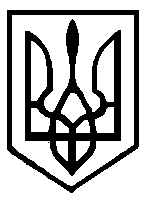 У К Р А Ї Н АКУРЕНІВСЬКА СІЛЬСЬКА РАДАЧЕЧЕЛЬНИЦЬКОГО РАЙОНУ ВІННИЦЬКОЇ ОБЛАСТІР І Ш Е Н Н Я        №16922 сесія 7 скликання18  квітня  2019 рокуПро звіт сільського голови про роботу виконкомуза період з квітня 2018 року по квітень 2019 року        Заслухавши звіт сільського голови Пипка М.С.  про роботу виконкому за період з квітня 2018  року по  квітень  2019 року,  відповідно до пункту 9 частини 1 статті 26 Закону України «Про місцеве самоврядування в Україні», сільська  рада  ВИРІШИЛА :1. Звіт сільського голови Пипка М.С.  про роботу виконкому за період з квітня 2018 року по квітень 2019 року  прийняти до відома.2. Виконавчому комітету сільської ради здійснювати заходи щодо:- ефективного спрямування своєї роботи на виконання  Законів України, указів Президента України, розпоряджень обласної та районної державних адміністрацій, обласної та районної  рад та власних рішень;- постійного контролю санітарного стану та благоустрою підвідомчої території;- покращення матеріально-технічного стану сільського будинку культури та бібліотеки, медпункту   за рахунок місцевих програм та залучення інших коштів, не заборонених законодавством;- покращення стану сільських доріг.3. Контроль за виконанням даного рішення  покласти на постійну комісію з питань бюджету, соціально-економічного розвитку, комунальної власності, соціального захисту населення, освіти, культури, охорони здоров»я    (Кіяшко Ю.О.).    Сільський голова                                                                                М.С.ПипкоПоіменне голосуванняЗасідання 22 сесії 7 скликання Куренівської сільської ради від 18.04.2019 рокуРішення №169 «Про звіт сільського голови про роботу виконкому  за період з квітня 2018 року по квітень 2019 року»Рішення  ухваленоСекретар                                                         О.П.ТаранецьУ К Р А Ї Н АКУРЕНІВСЬКА СІЛЬСЬКА РАДА ЧЕЧЕЛЬНИЦЬКОГО РАЙОНУ ВІННИЦЬКОЇ ОБЛАСТІР І Ш Е Н Н Я   №17022  сесія 7 скликання18  квітня  2019  рокуПро затвердження розпоряджень сільського голови з основної діяльності, прийнятих у міжсесійний період         Відповідно до пункту 23  частини 1 статті 26 та підпункту 1 пункту «а» статті 28 Закону України «Про місцеве самоврядування в Україні», сільська рада  В И Р І Ш И Л А :1. Інформацію головного бухгалтера сільської ради  Кияшко Р.С. «Про затвердження  розпоряджень  сільського голови з основної діяльності, прийнятих  у  міжсесійний період» прийняти до відома.2.  Затвердити  розпорядження  сільського голови з основної діяльності,  а саме: - №02 від 08.02.2019 року  «Про матеріальну допомогу учасникам бойових дій в Афганістані»;- №03 від 22.02.2019 року «Про зміни до сільського бюджету» про збільшення  доходів та видатків  на суму 58000 грн. за рахунок субвенції з державного бюджету місцевим бюджетам для виконання  інвестиційних проектів в рамках здійснення  заходів щодо соціально-економічного розвитку окремих територій;- №06 від 20.03.2019 року про перенесення доходів на суму 5000 грн. із серпня на лютий у зв»язку з недостатнім фінансуванням.      3. Контроль за виконанням даного рішення покласти на постійну комісію з питань       бюджету, соціально-економічного розвитку, комунальної власності, соціального      захисту  населення, освіти, культури, охорони здоров»я  /Кіяшко Ю.О./.       Сільський голова                                                                      М.С.ПипкоПоіменне голосуванняЗасідання 22 сесії 7 скликання Куренівської сільської ради від 18.04.2019 рокуРішення №170 «Про  затвердження   розпоряджень сільського голови з основної діяльності, прийнятих у міжсесійний період»Рішення  ухваленоСекретар                                                         О.П.ТаранецьУ К Р А Ї Н А КУРЕНІВСЬКА  СІЛЬСЬКА  РАДАЧЕЧЕЛЬНИЦЬКОГО  РАЙОНУ  ВІННИЦЬКОЇ  ОБЛАСТІР І Ш Е Н Н Я    №17122 сесія 7 скликання18  квітня  2019  рокуПро  субвенцію із сільського бюджетуКЗ «Вербська сзш І-ІІІ ступенів»      Відповідно до  пункту 27 частини першої статті 26  та пункту 2 статті 64 Закону України "Про місцеве самоврядування в Україні"  статті  77 Бюджетного Кодексу України, враховуючи звернення дирекції  КЗ «Вербська сзш І-ІІІ ступенів», за погодженням з постійною комісією з питань бюджету, соціально-економічного розвитку, комунальної власності,  соціального захисту населення,  освіти, культури, охорони здоров»я,   сільська  рада  В И Р І Ш И Л А : Контроль за виконанням даного рішення покласти на постійну комісію з питань бюджету, соціально-економічного розвитку, комунальної власності, соціального захисту населення, освіти, культури,охорони здоров»я  /Кіяшко Ю.О./.  Сільський голова                                                                    М.С.ПипкоПоіменне голосуванняЗасідання 22 сесії 7 скликання Куренівської сільської ради від 18.04.2019 рокуРішення №171 «Про субвенцію із сільського бюджету  КЗ «Вербська сзш І-ІІІ ступенів»Рішення  ухваленоСекретар                                                         О.П.ТаранецьУ К Р А Ї Н А КУРЕНІВСЬКА  СІЛЬСЬКА  РАДАЧЕЧЕЛЬНИЦЬКОГО  РАЙОНУ  ВІННИЦЬКОЇ  ОБЛАСТІР І Ш Е Н Н Я    №17222 сесія 7 скликання18  квітня  2019  рокуПро  зміни до сільського бюджету     Відповідно до  пункту 23 частини першої статті 26, пункту 2 статті 64 Закону України "Про місцеве самоврядування в Україні" та статті  77 Бюджетного Кодексу України, рішення 20 сесії 7 скликання від 11.12.2018 року №145 «Про сільський бюджет на 2019 рік», за погодженням з постійною комісією з питань бюджету, соціально-економічного розвитку, комунальної власності,  соціального захисту населення,  освіти, культури, охорони здоров»я,   сільська  рада  В И Р І Ш И Л А : Контроль за виконанням даного рішення покласти на постійну комісію з питань бюджету, соціально-економічного розвитку, комунальної власності, соціального захисту населення, освіти, культури,охорони здоров»я  /Кіяшко Ю.О./.Сільський голова                                                                    М.С.ПипкоПоіменне голосуванняЗасідання 22 сесії 7 скликання Куренівської сільської ради від  18.04.2019 рокуРішення №172 «Про зміни  до сільського бюджету»Рішення  ухваленоСекретар                                                         О.П.ТаранецьУ К Р А Ї Н А КУРЕНІВСЬКА  СІЛЬСЬКА  РАДАЧЕЧЕЛЬНИЦЬКОГО  РАЙОНУ  ВІННИЦЬКОЇ  ОБЛАСТІР І Ш Е Н Н Я    №17322 сесія 7 скликання18  квітня  2019  рокуПро  затвердження паспортів бюджетних програм на 2019 рік              З метою запровадження програмно-цільового методу планування та виконання місцевих бюджетів  згідно рішення 20 сесії 7 скликання від 11.12.2018 року №145 «Про сільський бюджет на 2019 рік», Наказу Міністерства фінансів України  від 26.08.2014р. № 836 «Про деякі питання запровадження програмно-цільового методу складання та виконання місцевих бюджетів» із змінами від 30.09.2016 року №860 (на заміну наказу МФУ від 09.07.2010 року №769) та  Правил складання паспортів бюджетних програм місцевих бюджетів та звітів про їх виконання, затверджених наказом Міністерства фінансів України від 29 грудня 2002 року №1098:Затвердити  паспорта  бюджетної  програми  Куренівської сільської ради    на  2019 рік  за КПКВК,  що додається (паспорт 1,2).    Сільський голова                                                                                       М.С.ПипкоЗАТВЕРДЖЕНОрішенням  22 сесії 7 скликання  Куренівської  сільської   ради від  18.04.2019 р. № 173 Поіменне голосуванняЗасідання 22 сесії 7 скликання Куренівської сільської ради від 18.04.2019 рокуРішення №173 «Про затвердження паспортів бюджетних програм на 2019 рік»Рішення  ухваленоСекретар                                                         О.П.ТаранецьУ К Р А Ї Н АКУРЕНІВСЬКА СІЛЬСЬКА РАДАЧЕЧЕЛЬНИЦЬКОГО РАЙОНУ ВІННИЦЬКОЇ ОБЛАСТІ  Р І Ш Е Н Н Я   №17422  сесія 7 скликання18 квітня  2019  рокуПро  розгляд заяви Огородніка Дмитра Леонідовича       Розглянувши  заяву  громадянина   Огородніка Дмитра Леонідовича  про  надання  дозволу  на розробку  проекту землеустрою земельної ділянки, керуючись ст..26, 33 Закону України «Про місцеве самоврядування в Україні», сільська  рада  ВИРІШИЛА:1. Відмовити  Огородніку  Дмитру Леонідовичу  у наданні дозволу на розробку проекту землеустрою  щодо відведення земельної ділянки орієнтовною площею 0,93 га в урочищі «Біля Клима»  для ведення особистого селянського господарства у зв»язку з тим, що дана площа зарезервована для учасників АТО відповідно до рішення  9 сесії 7 скликання Куренівської сільської  ради №69 від 20.01.2017 року.2. Контроль за виконанням даного рішення покласти на постійну комісію з питань агропромислового комплексу, земельних відносин та екології (Таранець М.Д.).        Сільський голова                                                               М.С.ПипкоПоіменне голосуванняЗасідання 22 сесії 7 скликання Куренівської сільської ради від 18.04.2019 рокуРішення №174  «Про розгляд заяви  Огородніка Дмитра Леонідовича»Рішення  ухваленоСекретар                                                         О.П.Таранець№Прізвище, ім»я та по батькові депутатаЗаПротиУтри-мавсяНе голо-сувавВідсут-ній1Єпіфанова Таїса Миколаївна+2Кіяшко Юрій Олексійович+3Лебідь Анатолій Петрович+4Лебідь Людмила Олександрівна+5Міняйло Олег Миколайович+6Огороднік Надія Петрівна+7Перепелиця Валерій Іванович+8Таранець Микола Дмитрович+9Таранець Олена Павлівна+10Турчинська Валентина Миколаївна+11Турчинський Михайло Іванович+12Шепітко Геннадій Терентійович+Всього  голосівВсього  голосів93№Прізвище, ім»я та по батькові депутатаЗаПротиУтри-мавсяНе голо-сувавВідсут-ній1Єпіфанова Таїса Миколаївна+2Кіяшко Юрій Олексійович+3Лебідь Анатолій Петрович+4Лебідь Людмила Олександрівна+5Міняйло Олег Миколайович+6Огороднік Надія Петрівна+7Перепелиця Валерій Іванович+8Таранець Микола Дмитрович+9Таранець Олена Павлівна+10Турчинська Валентина Миколаївна+11Турчинський Михайло Іванович+12Шепітко Геннадій Терентійович+Всього  голосівВсього  голосів93  1.  Передати КЗ «Вербська середня загальноосвітня школа І-ІІ ступенів» кошти на участь у співфінансуванні видатків у вигляді іншої субвенції за рахунок вільного  залишку коштів на початок року із загального фонду сільського бюджету у сумі 2200 грн. на харчування  учнів старших класів (проживаючих на території с.Куренівка).№Прізвище, ім»я та по батькові депутатаЗаПротиУтримавсяНе голо-сувавВід-сут-ній1Єпіфанова Таїса Миколаївна+2Кіяшко Юрій Олексійович+3Лебідь Анатолій Петрович+4Лебідь Людмила Олександрівна+5Міняйло Олег Миколайович+6Огороднік Надія Петрівна+7Перепелиця Валерій Іванович+8Таранець Микола Дмитрович+9Таранець Олена Павлівна+10Турчинська Валентина Миколаївна+11Турчинський Михайло Іванович+12Шепітко Геннадій Терентійович+Всього  голосівВсього  голосів931.   Внести  зміни    до  помісячного розпису плану  асигнувань  на  2019 рік  по загальному   фонду  за рахунок вільного залишку  коштів   на  початок  року на загальну суму  4900 грн., у тому числі:   1.1.  збільшити видатки по КПК 0119770 КЕКВ 2620 на загальну суму 2200 грн. за рахунок вільного залишку коштів на початок року для передачі субвенції КЗ "Вербська сзш І-ІІІ ступенів» ;   1.2. збільшити видатки за рахунок вільного залишку коштів на початок року на  благоустрій села  на суму 2700 грн., в т. ч.:КПК                КЕКВ         січень   0116030          2210           1900,00 грн.                               2240             800,00 грн. №Прізвище, ім»я та по батькові депутатаЗаПротиУтримавсяНе голо-сувавВід-сут-ній1Єпіфанова Таїса Миколаївна+2Кіяшко Юрій Олексійович+3Лебідь Анатолій Петрович+4Лебідь Людмила Олександрівна+5Міняйло Олег Миколайович+6Огороднік Надія Петрівна+7Перепелиця Валерій Іванович+8Таранець Микола Дмитрович+9Таранець Олена Павлівна+10Турчинська Валентина Миколаївна+11Турчинський Михайло Іванович+12Шепітко Геннадій Терентійович+Всього  голосівВсього  голосів93         Паспорт №1         Паспорт №1бюджетної програми місцевого бюджету на 2019рікбюджетної програми місцевого бюджету на 2019рікбюджетної програми місцевого бюджету на 2019рікбюджетної програми місцевого бюджету на 2019рікбюджетної програми місцевого бюджету на 2019рікбюджетної програми місцевого бюджету на 2019рікО100000Куренівська сільська радаКуренівська сільська радаКуренівська сільська радаКуренівська сільська рада(код)(найменування головного розпорядника)(найменування головного розпорядника)(найменування головного розпорядника)(найменування головного розпорядника)О110000Куренівська сільська радаКуренівська сільська рада(код)(найменування відповідального виконавця)(найменування відповідального виконавця)(найменування відповідального виконавця)(найменування відповідального виконавця)О620О116030О116030Організація благоустрою населених пунктівОрганізація благоустрою населених пунктівОрганізація благоустрою населених пунктівОрганізація благоустрою населених пунктів(код)(КФКВК)(КФКВК)(найменування бюджетної програми)(найменування бюджетної програми)(найменування бюджетної програми)(найменування бюджетної програми)Обсяг бюджетних призначень / бюджетних асигнувань - 12700 гривень, у тому числі загального фонду -12700 гривень та спеціального фонду - ____0_ гривень.Обсяг бюджетних призначень / бюджетних асигнувань - 12700 гривень, у тому числі загального фонду -12700 гривень та спеціального фонду - ____0_ гривень.Обсяг бюджетних призначень / бюджетних асигнувань - 12700 гривень, у тому числі загального фонду -12700 гривень та спеціального фонду - ____0_ гривень.Обсяг бюджетних призначень / бюджетних асигнувань - 12700 гривень, у тому числі загального фонду -12700 гривень та спеціального фонду - ____0_ гривень.Обсяг бюджетних призначень / бюджетних асигнувань - 12700 гривень, у тому числі загального фонду -12700 гривень та спеціального фонду - ____0_ гривень.Обсяг бюджетних призначень / бюджетних асигнувань - 12700 гривень, у тому числі загального фонду -12700 гривень та спеціального фонду - ____0_ гривень.Обсяг бюджетних призначень / бюджетних асигнувань - 12700 гривень, у тому числі загального фонду -12700 гривень та спеціального фонду - ____0_ гривень.Обсяг бюджетних призначень / бюджетних асигнувань - 12700 гривень, у тому числі загального фонду -12700 гривень та спеціального фонду - ____0_ гривень.Обсяг бюджетних призначень / бюджетних асигнувань - 12700 гривень, у тому числі загального фонду -12700 гривень та спеціального фонду - ____0_ гривень.Обсяг бюджетних призначень / бюджетних асигнувань - 12700 гривень, у тому числі загального фонду -12700 гривень та спеціального фонду - ____0_ гривень.Обсяг бюджетних призначень / бюджетних асигнувань - 12700 гривень, у тому числі загального фонду -12700 гривень та спеціального фонду - ____0_ гривень.Підстави для виконання бюджетної програми: Рішення 20 сесії 7 скл. Куренівської сільської ради №145 від 11.12.2018р., Бюджетний кодекс України, Конституція України,__________________________________Підстави для виконання бюджетної програми: Рішення 20 сесії 7 скл. Куренівської сільської ради №145 від 11.12.2018р., Бюджетний кодекс України, Конституція України,__________________________________Підстави для виконання бюджетної програми: Рішення 20 сесії 7 скл. Куренівської сільської ради №145 від 11.12.2018р., Бюджетний кодекс України, Конституція України,__________________________________Підстави для виконання бюджетної програми: Рішення 20 сесії 7 скл. Куренівської сільської ради №145 від 11.12.2018р., Бюджетний кодекс України, Конституція України,__________________________________Підстави для виконання бюджетної програми: Рішення 20 сесії 7 скл. Куренівської сільської ради №145 від 11.12.2018р., Бюджетний кодекс України, Конституція України,__________________________________Підстави для виконання бюджетної програми: Рішення 20 сесії 7 скл. Куренівської сільської ради №145 від 11.12.2018р., Бюджетний кодекс України, Конституція України,__________________________________Підстави для виконання бюджетної програми: Рішення 20 сесії 7 скл. Куренівської сільської ради №145 від 11.12.2018р., Бюджетний кодекс України, Конституція України,__________________________________Підстави для виконання бюджетної програми: Рішення 20 сесії 7 скл. Куренівської сільської ради №145 від 11.12.2018р., Бюджетний кодекс України, Конституція України,__________________________________Підстави для виконання бюджетної програми: Рішення 20 сесії 7 скл. Куренівської сільської ради №145 від 11.12.2018р., Бюджетний кодекс України, Конституція України,__________________________________Підстави для виконання бюджетної програми: Рішення 20 сесії 7 скл. Куренівської сільської ради №145 від 11.12.2018р., Бюджетний кодекс України, Конституція України,__________________________________Підстави для виконання бюджетної програми: Рішення 20 сесії 7 скл. Куренівської сільської ради №145 від 11.12.2018р., Бюджетний кодекс України, Конституція України,__________________________________Цілі державної політики, на досягнення яких спрямована реалізація бюджетної програмиЦілі державної політики, на досягнення яких спрямована реалізація бюджетної програмиЦілі державної політики, на досягнення яких спрямована реалізація бюджетної програмиЦілі державної політики, на досягнення яких спрямована реалізація бюджетної програмиЦілі державної політики, на досягнення яких спрямована реалізація бюджетної програмиЦілі державної політики, на досягнення яких спрямована реалізація бюджетної програмиЦілі державної політики, на досягнення яких спрямована реалізація бюджетної програмиЦіль державної політикиПідвищення рівня благоустрою селаПідвищення рівня благоустрою селаПідвищення рівня благоустрою селаМета бюджетної програмиМета бюджетної програмиМета бюджетної програмиБлагоустрій селаБлагоустрій селаЗавдання бюджетної програмиЗавдання бюджетної програмиЗавдання бюджетної програмиЗавданняЗабезпечення благоустрою селаЗабезпечення благоустрою селаЗабезпечення благоустрою селаНапрями використання бюджетних коштівНапрями використання бюджетних коштівНапрями використання бюджетних коштівгривеньНапрями використання бюджетних коштівЗагальний фондЗагальний фондСпеціальний фондСпеціальний фондУсьогоУсього2334455Благоустрій села12700127001270012700Перелік місцевих / регіональних програм, що виконуються у складі бюджетної програми:Перелік місцевих / регіональних програм, що виконуються у складі бюджетної програми:Перелік місцевих / регіональних програм, що виконуються у складі бюджетної програми:Перелік місцевих / регіональних програм, що виконуються у складі бюджетної програми:Перелік місцевих / регіональних програм, що виконуються у складі бюджетної програми:Перелік місцевих / регіональних програм, що виконуються у складі бюджетної програми:Перелік місцевих / регіональних програм, що виконуються у складі бюджетної програми:(грн)Найменування місцевої / регіональної програмиЗагальний фондЗагальний фондСпеціальний фондСпеціальний фондУсьогоУсього2334455Результативні показники бюджетної програми:Результативні показники бюджетної програми:Результативні показники бюджетної програми:ПоказникОдиниця виміруОдиниця виміруДжерело інформаціїДжерело інформаціїЗагальний фондЗагальний фондСпеціальний фондСпеціальний фондУсьогоУсього23344556677затратобсяг видатківтис.грн.тис.грн.рішення сесії рішення сесії 12700127001270012700продуктудовжина протяжності вуличного освітленнякм.км.статистична звітністьстатистична звітність8888ефективностісередні витрати на утримання вуличного освітленнятис.грн.тис.грн.фінансова звітністьфінансова звітність1,21,21,21,2якостідинаміка збільшення витрат у плановому періоді відповідно до фактичного показника попереднього періоду на утримання в належному стані вуличного освітлення %%фінансова звітністьфінансова звітність0,30,30,30,3ЗАТВЕРДЖЕНОРішенням 22сесії 7скликання  Куренівської сільської радиРішенням 22сесії 7скликання  Куренівської сільської радиРішенням 22сесії 7скликання  Куренівської сільської радивід 18.04.2019року  №173Паспорт №2Паспорт №2               бюджетної програми місцевого бюджету на 2019 рік               бюджетної програми місцевого бюджету на 2019 рік               бюджетної програми місцевого бюджету на 2019 рік               бюджетної програми місцевого бюджету на 2019 рік1.О100000Куренівська сільська радаКуренівська сільська рада(код)(найменування головного розпорядника)(найменування головного розпорядника)2.О110000Куренівська сільська рада(код)(найменування відповідального виконавця)(найменування відповідального виконавця)3.119770180Інші субвенції з місцевого бюджетуІнші субвенції з місцевого бюджету(код)(КФКВК)(найменування бюджетної програми)(найменування бюджетної програми)4.Обсяг бюджетних призначень / бюджетних асигнувань - 76200 гривень, у тому числі загального фонду -76200 гривень та спеціального фонду - ____0_ гривень.Обсяг бюджетних призначень / бюджетних асигнувань - 76200 гривень, у тому числі загального фонду -76200 гривень та спеціального фонду - ____0_ гривень.Обсяг бюджетних призначень / бюджетних асигнувань - 76200 гривень, у тому числі загального фонду -76200 гривень та спеціального фонду - ____0_ гривень.Обсяг бюджетних призначень / бюджетних асигнувань - 76200 гривень, у тому числі загального фонду -76200 гривень та спеціального фонду - ____0_ гривень.Обсяг бюджетних призначень / бюджетних асигнувань - 76200 гривень, у тому числі загального фонду -76200 гривень та спеціального фонду - ____0_ гривень.Обсяг бюджетних призначень / бюджетних асигнувань - 76200 гривень, у тому числі загального фонду -76200 гривень та спеціального фонду - ____0_ гривень.5.Підстави для виконання бюджетної програми: Рішення 20 сесії 7 скл. Куренівської сільської ради №145 від 11.12.2018р., Бюджетний кодекс України, Конституція України,__________________________________Підстави для виконання бюджетної програми: Рішення 20 сесії 7 скл. Куренівської сільської ради №145 від 11.12.2018р., Бюджетний кодекс України, Конституція України,__________________________________Підстави для виконання бюджетної програми: Рішення 20 сесії 7 скл. Куренівської сільської ради №145 від 11.12.2018р., Бюджетний кодекс України, Конституція України,__________________________________Підстави для виконання бюджетної програми: Рішення 20 сесії 7 скл. Куренівської сільської ради №145 від 11.12.2018р., Бюджетний кодекс України, Конституція України,__________________________________Підстави для виконання бюджетної програми: Рішення 20 сесії 7 скл. Куренівської сільської ради №145 від 11.12.2018р., Бюджетний кодекс України, Конституція України,__________________________________Підстави для виконання бюджетної програми: Рішення 20 сесії 7 скл. Куренівської сільської ради №145 від 11.12.2018р., Бюджетний кодекс України, Конституція України,__________________________________6.Цілі державної політики, на досягнення яких спрямована реалізація бюджетної програмиЦілі державної політики, на досягнення яких спрямована реалізація бюджетної програмиЦілі державної політики, на досягнення яких спрямована реалізація бюджетної програмиЦілі державної політики, на досягнення яких спрямована реалізація бюджетної програмиN з/пЦіль державної політики7.Мета бюджетної програмиМета бюджетної програмиСпівфінансування видатків у вигляді іншої субвенції, що передається з місцевого бюджету до районного Співфінансування видатків у вигляді іншої субвенції, що передається з місцевого бюджету до районного Співфінансування видатків у вигляді іншої субвенції, що передається з місцевого бюджету до районного Співфінансування видатків у вигляді іншої субвенції, що передається з місцевого бюджету до районного 8.Завдання бюджетної програмиЗавдання бюджетної програмиN з/пЗавдання1Здійснення соціальної роботи з вразливими категоріями населенняЗдійснення соціальної роботи з вразливими категоріями населенняЗдійснення соціальної роботи з вразливими категоріями населення9.Напрями використання бюджетних коштівНапрями використання бюджетних коштівгривеньN з/пНапрями використання бюджетних коштівЗагальний фондСпеціальний фондУсього123451Утримання соціального працівника16000160002Харчування  дітей старших класів720072003утримання трудового архіву100010004Утримання  працівників ФП5200052000Усього10.Перелік місцевих / регіональних програм, що виконуються у складі бюджетної програми:Перелік місцевих / регіональних програм, що виконуються у складі бюджетної програми:Перелік місцевих / регіональних програм, що виконуються у складі бюджетної програми:Перелік місцевих / регіональних програм, що виконуються у складі бюджетної програми:(грн)N з/пНайменування місцевої / регіональної програмиЗагальний фондСпеціальний фондУсього12345Усього11.Результативні показники бюджетної програми:Результативні показники бюджетної програми:N з/пПоказникОдиниця виміруДжерело інформаціїЗагальний фондСпеціальний фондУсього12345671затратобсяг видатківтис.грн.рішення сесії 76200762002продуктукількість сімей ,які опинились в складних житєвих обставинах,охоплених соціальним супроводомод.статистична звітність773ефективностістатистична звітністьсередні витрати тис.грн.фінансова звітність1,21,24якостідинаміка кількості осіб,яким надано соціальніпослуги, порівняно з минулим роком%фінансова звітність0,30,3№Прізвище, ім»я та по батькові депутатаЗаПротиУтримавсяНе голо-сувавВід-сут-ній1Єпіфанова Таїса Миколаївна+2Кіяшко Юрій Олексійович+3Лебідь Анатолій Петрович+4Лебідь Людмила Олександрівна+5Міняйло Олег Миколайович+6Огороднік Надія Петрівна+7Перепелиця Валерій Іванович+8Таранець Микола Дмитрович+9Таранець Олена Павлівна+10Турчинська Валентина Миколаївна+11Турчинський Михайло Іванович+12Шепітко Геннадій Терентійович+Всього  голосівВсього  голосів93№Прізвище, ім»я та по батькові депутатаЗаПротиУтримавсяНе голо-сувавВід-сут-ній1Єпіфанова Таїса Миколаївна+2Кіяшко Юрій Олексійович+3Лебідь Анатолій Петрович+4Лебідь Людмила Олександрівна+5Міняйло Олег Миколайович+6Огороднік Надія Петрівна+7Перепелиця Валерій Іванович+8Таранець Микола Дмитрович+9Таранець Олена Павлівна+10Турчинська Валентина Миколаївна+11Турчинський Михайло Іванович+12Шепітко Геннадій Терентійович+Всього  голосівВсього  голосів813